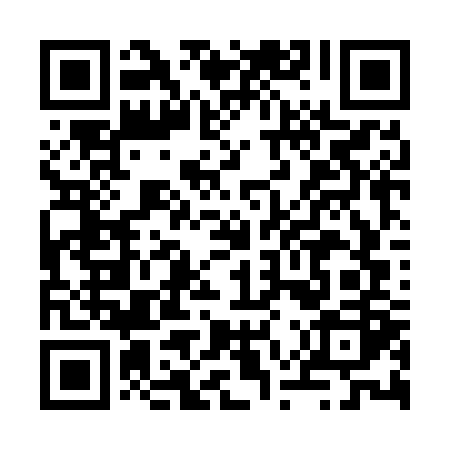 Ramadan times for Jacareacanga, BrazilMon 11 Mar 2024 - Wed 10 Apr 2024High Latitude Method: NonePrayer Calculation Method: Muslim World LeagueAsar Calculation Method: ShafiPrayer times provided by https://www.salahtimes.comDateDayFajrSuhurSunriseDhuhrAsrIftarMaghribIsha11Mon4:474:475:5612:013:076:066:067:1112Tue4:474:475:5612:013:076:056:057:1113Wed4:474:475:5612:003:086:056:057:1014Thu4:474:475:5612:003:086:046:047:1015Fri4:474:475:5612:003:086:046:047:0916Sat4:474:475:5612:003:096:036:037:0917Sun4:464:465:5611:593:096:036:037:0818Mon4:464:465:5511:593:096:036:037:0819Tue4:464:465:5511:593:096:026:027:0720Wed4:464:465:5511:583:096:026:027:0721Thu4:464:465:5511:583:106:016:017:0622Fri4:464:465:5511:583:106:016:017:0623Sat4:464:465:5511:583:106:006:007:0524Sun4:464:465:5511:573:106:006:007:0525Mon4:464:465:5511:573:105:595:597:0426Tue4:454:455:5411:573:105:595:597:0427Wed4:454:455:5411:563:105:585:587:0328Thu4:454:455:5411:563:105:585:587:0329Fri4:454:455:5411:563:115:575:577:0330Sat4:454:455:5411:553:115:575:577:0231Sun4:454:455:5411:553:115:565:567:021Mon4:444:445:5411:553:115:565:567:012Tue4:444:445:5411:553:115:565:567:013Wed4:444:445:5311:543:115:555:557:004Thu4:444:445:5311:543:115:555:557:005Fri4:444:445:5311:543:115:545:547:006Sat4:444:445:5311:533:115:545:546:597Sun4:434:435:5311:533:115:535:536:598Mon4:434:435:5311:533:115:535:536:589Tue4:434:435:5311:533:115:525:526:5810Wed4:434:435:5311:523:115:525:526:58